Guión de programa de radio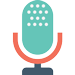 TempoQue sucede?Quen fala?Que di?